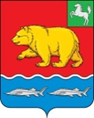 Администрация молчановского РАЙОНАТомской областипостановление05.07.2023                                                                                                                                   № 410с. МолчановоО внесении изменения в постановление Администрации Молчановского района от 01.04.2021 № 155В целях создания необходимых условий для отбывания наказания лицами, которым по постановлению суда назначено административное наказание в виде обязательных работ, на территории  муниципального образования «Молчановский район», в соответствии со статьей 3.13, частью 2 статьи 32.13 Кодекса Российской Федерации об административных правонарушенияхПОСТАНОВЛЯЮ:Внести в постановление Администрации Молчановского района от 01.04.2021 № 155 «Об утверждении перечня видов обязательных работ и организаций, в которых лица, которым назначено административное наказание в виде обязательных работ, отбывают обязательные работы» следующее изменение:в перечне видов обязательных работ и организаций, расположенных на территории муниципального образования «Молчановский район», в которых лица, которым назначено административное наказание в виде обязательных работ, отбывают обязательные работы, слова «Отдел судебных приставов по Молчановскому району Управления Федеральной службы судебных приставов по Томской области» заменить словами «Отделение судебных приставов по Молчановскому району Управления Федеральной службы судебных приставов по Томской области». Опубликовать настоящее постановление в официальном печатном издании «Вестник Молчановского района» и разместить на официальном сайте муниципального образования «Молчановский район» (http://www.molchanovo.ru).Настоящее постановление вступает в силу со дня его официального опубликования и распространяется на правоотношения, возникающие с 02.11.2022.Глава Молчановского района                                                              Ю.Ю. СальковВиктория Александровна Литвиненко838256 23224В дело – 1УФССП по Томской области – 1 ОЭАиП/ Литвиненко - 1 